                      Р Е П У Б Л И К А    Б Ъ Л ГА Р И Я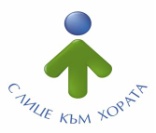 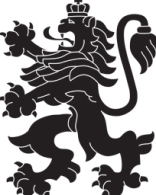                             МИНИСТЕРСТВО  НА  ЗДРАВЕОПАЗВАНЕТО                          РЕГИОНАЛНА  ЗДРАВНА  ИНСПЕКЦИЯ – ВРАЦАгр. Враца 3000      ул. „Черни Дрин” № 2	  тел/факс: 092/ 66 50 61     тел: 092/62 63 77    e-mail: rzi@rzi-vratsa.com   ИНФОРМАЦИОНЕН БЮЛЕТИНза периода  02.08.2021г. – 08.08.2021г.ДЕЙНОСТ  НА ДИРЕКЦИЯ „НАДЗОР НА ЗАРАЗНИТЕ БОЛЕСТИ“ЕПИДЕМИЧНА ОБСТАНОВКАЗа периода 02.08.2021г.-08.08.2021 г.. в отдел „Противоепидемичен контрол“ на РЗИ-Враца са съобщени и  регистрирани както следва:ДЕЙНОСТИ В ОТДЕЛ „МЕДИЦИНСКИ ИЗСЛЕДВАНИЯ“:                                                                                                                                                      +             –ДЕЙНОСТ  НА ДИРЕКЦИЯ „МЕДИЦИНСКИ ДЕЙНОСТИ“ДЕЙНОСТ  НА ДИРЕКЦИЯ „ОБЩЕСТВЕНО ЗДРАВЕ“АНАЛИЗ НА ДЕЙНОСТТА НА РЗИ – ВРАЦА ПО КОНТРОЛ НА ТЮТЮНОПУШЕНЕТО ЗА ПЕРИОДА 02.08.2021 г. - 08.08.2021 г.За периода 02.08.2021 г. – 058.08.2021 г. РЗИ – Враца е осъществила 36 проверки. Проверено е едно детско и учебно заведение, 3 лечебни и здравни заведения и 32 обществени места. За изминалия период на отчитане не са констатирани нарушения на въведените забрани и ограниченията на тютюнопушене.Няма издадени предписания и актове.Д-Р ИРЕНА ВИДИНОВАЗам.-директор на РЗИ-ВрацаДанни  включително до 08.08.2021 г. Данни  включително до 08.08.2021 г. Брой проби:Брой проби:Общо8448                              От тях Взети последните 24 часа / до 12.00 ч.  32                                                                                    От къде……..0- от ОПЛ Брой получени резултати до момента8416Брой положителни случаи , с натрупване  ОБЩО 10 281  ЗА ОБЛ.ВРАЦА, ОТ ТЯХ9632 ИЗЛЕКУВАНИ   82 АКТИВНИ, от тях (68 домашно лечение + 14 хоспитализирани )   567 ПОЧИНАЛИБрой резултати от проби , които се чакат32Общ брой издадени предписания на контактни  и на потвърдени случаи,   с натрупване  22256Общ брой под карантина, с натрупване  28223Общ брой под карантина, оставащи680Диагностирани  за домашно лечение67Издадени направления 4А127Брой извършени паразитологични изследвания- общоВ клинични материалиОт външна средаБрой извършени микробиологични изследвания - общоВ клинични материалиОт външна средаБр. взети проби за PCR изследване - 127 бр.16Бр. взети проби за изследване на антитела - 2 бр.1Бр. взети проби за  изследване  на антигенни - 3 бр.-Администриране на процеса по регистрация  на лечебните заведения за извънболнична помощ и хосписите 6Проверки по чл. 93 от Закона за здравето по жалби и сигнали при нарушаване на правата на пациентите3Контрол на медицинската документация256Проверки по методиката за субсидиране на лечебните заведенияКонтрол на лекарствени продукти, заплащани със средства от бюджета на Министерството на здравеопазването за лечение на заболявания извън обхвата на задължителното здравно осигуряване1Контрол на дейността по медицинската експертиза 8Контрол върху дейността на лечебните заведения и медицинските специалисти. Проверки  на лечебните заведения за болнична и извънболнична помощ, проверки по чл. 93 от Закона за здравето3Обработени документи в РКМЕ265Контрол на територията на областта по Закона за контрол върху наркотичните вещества и прекурсоритеКонтрол на обектите за търговия на едро и дребно с лекарствени продукти по реда на Закона за лекарствените продукти в хуманната медицинаИздадени предписания79Взети проби за анализ32Мониторинг и контрол на радиационни параметри на средата по държавен здравен контрол22Дейности и прояви, свързани с международни и национални дни, посветени на здравен проблемЗдравна оценка на седмични разписанияУчастие в ДПК1Разпространине на печатни и аудио-визуални, здравнообразователни, информационни и методични материалиИздадени предписанияИздадени АУАН